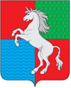 СОВЕТ ДЕПУТАТОВГОРОДСКОГО ОКРУГА ГОРОД ВЫКСАНИЖЕГОРОДСКОЙ ОБЛАСТИРЕШЕНИЕот 30.03.2021										№ 28О награждении Почетным дипломом«За заслуги в развитии местного самоуправления в городскомокруге город Выкса Нижегородской области»Совет депутатов р е ш и л:За значительный вклад в становление и развитие местного самоуправления на территории городского округа и многолетнюю плодотворную работу в органах местного самоуправления наградить Почетным дипломом «За заслуги в развитии местного самоуправления в городском округе город Выкса Нижегородской области»:Королеву Елену Евгеньевну – директора департамента финансов администрации городского округа город Выкса;Секирову Ирину Валерьевну – начальника отдела муниципальной службы и кадровой работы управления кадровой работы администрации городского округа город Выкса;Соколову Ольгу Николаевну – начальника центрального территориального управления администрации городского округа город Выкса.Председатель Совета депутатов						Д.В. Махров